* TÜBİTAK-BİDEB 2237-B Proje Eğitimi Etkinliklerini Destekleme Programı kapsamında (1129B371900187) yürütülmektedir.Önemli NOT: Bütün alanların doldurulmaması durumunda başvuru geçersiz sayılacaktır. Son başvuru tarihinden önce doldurulup, imzalı olarak başvuru şartlarına göre e-posta ile gönderilmelidir. Etkinlik başlangıcında katılımcılardan ıslak imzalı olarak teslim alınacaktır. 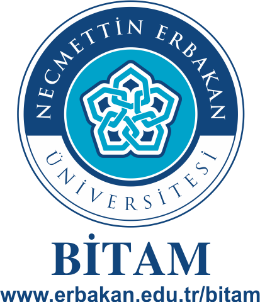 TÜBİTAK/2237-B “Kimya ve Biyoteknoloji Alanlarında” Araştırma Projeleri Hazırlama Eğitimi18-20 Eylül 2019 / Hotel Novotel-KONYA* BAŞVURU FORMUTÜBİTAK/2237-B “Kimya ve Biyoteknoloji Alanlarında” Araştırma Projeleri Hazırlama Eğitimi18-20 Eylül 2019 / Hotel Novotel-KONYA* BAŞVURU FORMUTÜBİTAK/2237-B “Kimya ve Biyoteknoloji Alanlarında” Araştırma Projeleri Hazırlama Eğitimi18-20 Eylül 2019 / Hotel Novotel-KONYA* BAŞVURU FORMUAdı-SoyadıTC Kimlik NoGöreviAdresÜniversite / KurumCep TelefonuFakülteE-postaBölümDoğum Tarihi (G/A/Y)Dil Seviyesi (TOEFL/YDS/YÖKDİL)IBAN (Konya Dışı Katılımcılar)Durum (      ) Doktoradan Mezunum           (     ) Doktora Tez Aşamasındayım (      ) Doktoradan Mezunum           (     ) Doktora Tez Aşamasındayım (      ) Doktoradan Mezunum           (     ) Doktora Tez Aşamasındayım (      ) Doktoradan Mezunum           (     ) Doktora Tez AşamasındayımDaha Önce Bu Program Kapsamında Desteklenen Bir Eğitim Etkinliğine(    ) Katıldım            (     ) Katılmadım(    ) Katıldım            (     ) Katılmadım(    ) Katıldım            (     ) Katılmadım(    ) Katıldım            (     ) KatılmadımTÜBİTAK ARDEB’e yönetici olarak sunduğunuz bir proje:     (   ) var         (   ) yok 		 Var ise Destek Türü : (   ) 1001    (     ) 3501      (     ) 1003       (     ) 1007      (    ) 1002      (    ) 3001      (     ) diğer (    ) olumsuz sonuçlandı                 (    ) olumlu sonuçlandı             (    ) değerlendirme devam ediyorTÜBİTAK ARDEB’e yönetici olarak sunduğunuz bir proje:     (   ) var         (   ) yok 		 Var ise Destek Türü : (   ) 1001    (     ) 3501      (     ) 1003       (     ) 1007      (    ) 1002      (    ) 3001      (     ) diğer (    ) olumsuz sonuçlandı                 (    ) olumlu sonuçlandı             (    ) değerlendirme devam ediyorTÜBİTAK ARDEB’e yönetici olarak sunduğunuz bir proje:     (   ) var         (   ) yok 		 Var ise Destek Türü : (   ) 1001    (     ) 3501      (     ) 1003       (     ) 1007      (    ) 1002      (    ) 3001      (     ) diğer (    ) olumsuz sonuçlandı                 (    ) olumlu sonuçlandı             (    ) değerlendirme devam ediyorTÜBİTAK ARDEB’e yönetici olarak sunduğunuz bir proje:     (   ) var         (   ) yok 		 Var ise Destek Türü : (   ) 1001    (     ) 3501      (     ) 1003       (     ) 1007      (    ) 1002      (    ) 3001      (     ) diğer (    ) olumsuz sonuçlandı                 (    ) olumlu sonuçlandı             (    ) değerlendirme devam ediyorTÜBİTAK ARDEB’e yönetici olarak sunduğunuz bir proje:     (   ) var         (   ) yok 		 Var ise Destek Türü : (   ) 1001    (     ) 3501      (     ) 1003       (     ) 1007      (    ) 1002      (    ) 3001      (     ) diğer (    ) olumsuz sonuçlandı                 (    ) olumlu sonuçlandı             (    ) değerlendirme devam ediyorAB Çerçeve Programlarında yönetici olarak sunduğunuz bir proje      (      ) var         (     ) yokVar ise Durumu: AB Çerçeve Programlarında yönetici olarak sunduğunuz bir proje      (      ) var         (     ) yokVar ise Durumu: AB Çerçeve Programlarında yönetici olarak sunduğunuz bir proje      (      ) var         (     ) yokVar ise Durumu: AB Çerçeve Programlarında yönetici olarak sunduğunuz bir proje      (      ) var         (     ) yokVar ise Durumu: AB Çerçeve Programlarında yönetici olarak sunduğunuz bir proje      (      ) var         (     ) yokVar ise Durumu: ARBİS’e  	(      ) üyeyim         (       ) üye değilimARBİS’e  	(      ) üyeyim         (       ) üye değilimARBİS’e  	(      ) üyeyim         (       ) üye değilimARBİS’e  	(      ) üyeyim         (       ) üye değilimARBİS’e  	(      ) üyeyim         (       ) üye değilimEtkinliğe Katılmak için Planlanan Proje Önerisinin Başlığı (ZORUNLUDUR):Etkinliğe Katılmak için Planlanan Proje Önerisinin Başlığı (ZORUNLUDUR):Yukarıda belirtilen bilgilerin doğru olduğunu beyan ederim.Yukarıda belirtilen bilgilerin doğru olduğunu beyan ederim.Yukarıda belirtilen bilgilerin doğru olduğunu beyan ederim.Yukarıda belirtilen bilgilerin doğru olduğunu beyan ederim.Yukarıda belirtilen bilgilerin doğru olduğunu beyan ederim.İmza:İmza:İmza:Tarih:Tarih: